Nieuwsbegrip, tekst B. De diamantDe diamant= een edelsteen (een edelsteen= steen uit de natuur die bewerkt wordt en veel waard is)De waarde= hoeveel iets waard isConstant= blijft hetzelfdeVerwerken in= gebruiken in iets anders, een diamant wordt verwerkt in sieraden bijvoorbeeld.Karaat= gewicht van edelstenenDelven= uit de grond halen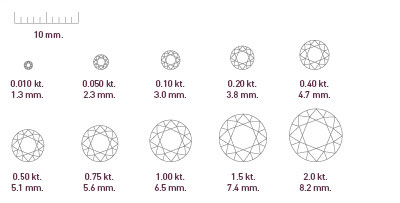 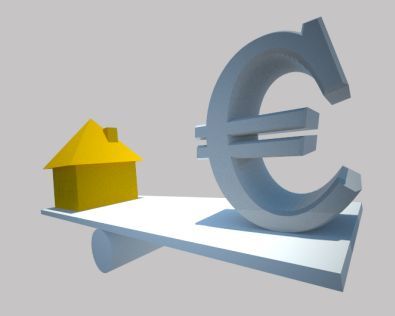 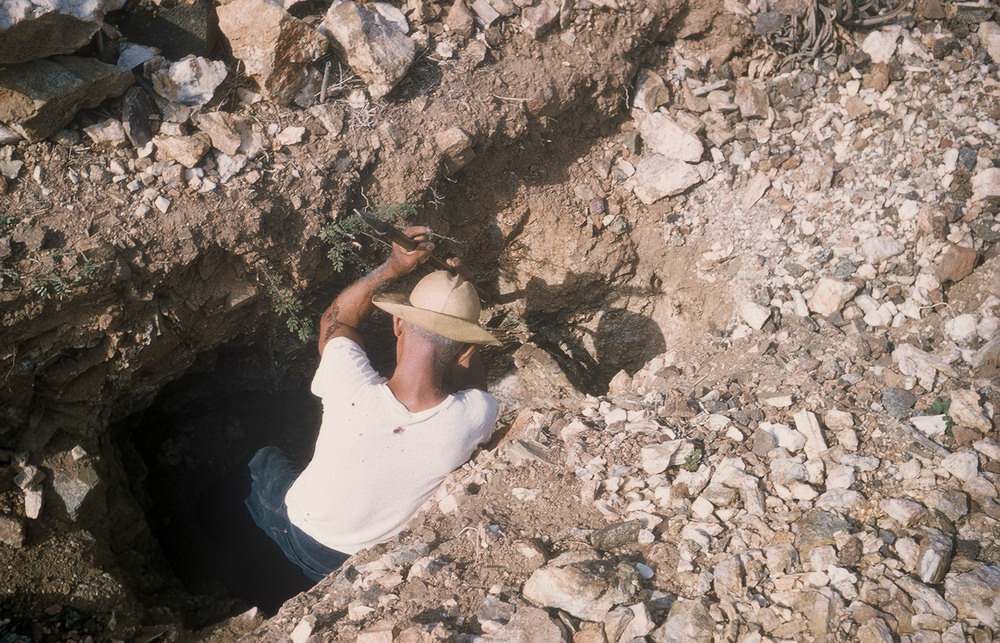 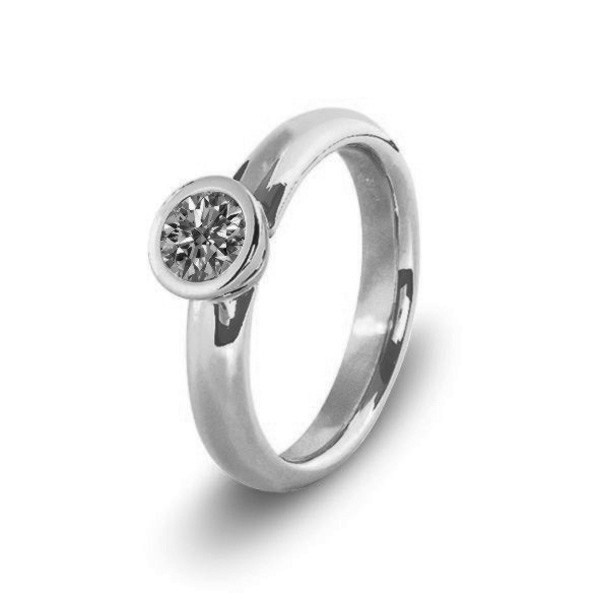 